Dry Ridge Outfitters @ Harriman State Park                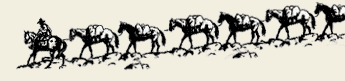 Russ and Margo Little, 4028 N 3000 W Rexburg, ID 83440www.dryridge.com    208 356 0113/558-7433Rental, Release and Indemnity Agreement	The undersigned hereby rents or borrows a horse from Dry Ridge Outfitters / Harriman State Park, and hereby represents to Dry Ridge Outfitters / Harriman State Park that the undersigned is fully qualified, physically and otherwise, to ride such horse and is acquainted with, and hereby accepts the dangers associated with the use of the horse.  In consideration of the use of horses, gear, equipment, premises and facilities belonging to Dry Ridge Outfitters / Harriman State Park, I agree for myself and my minor children and wards if any, to assume all risks and hazards of such use.	The undersigned, for myself as well as my minor children, wards, heirs and representatives, hereby release and agree to indemnify and hold harmless Dry Ridge Outfitters / Harriman State Park, its owners, agents and employees, from any and all claims which may arise from injury resulting in any manner from our use of horses, gear, equipment, premises and facilities, including, without limitation, and injury including death, to the undersigned or any person and any injury to property, and for and from this in costs, fees and expenses of defending against such claims. 	The undersigned shall return the horse, gear, equipment in the same condition it was in at the time of signing this agreement.  We shall not ride without being accompanied by a person selected by Dry Ridge Outfitters.	I the undersigned have informed Dry Ridge Outfitters of any medical condition I may have and understand I am responsible for any accident or illness incurred while riding due to my health issues.Customer Signature ___________________________________________________________________________________________________________________________________________________________________________________________________________________/______________________________________________________________________________________________________________________________________________________Todays Date_________________How did you hear about us?___________________________________________